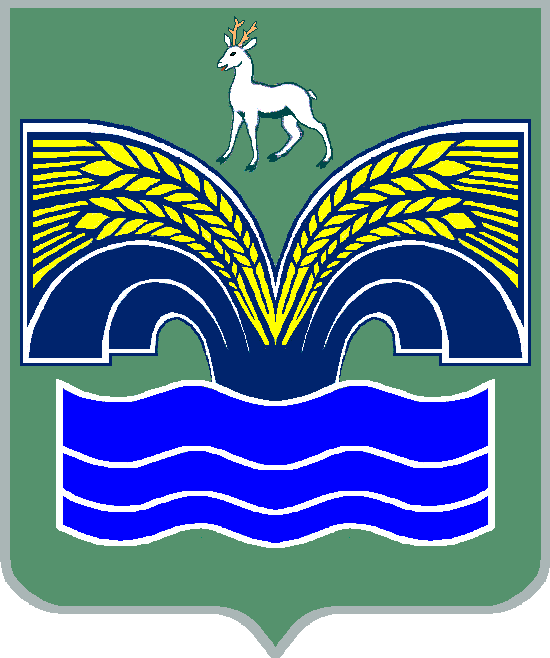 АДМИНИСТРАЦИЯМУНИЦИПАЛЬНОГО РАЙОНА КРАСНОЯРСКИЙСАМАРСКОЙ ОБЛАСТИПОСТАНОВЛЕНИЕот 24.10.2017 № 1163О внесении изменений в административный регламент муниципального бюджетного учреждения культуры «Межпоселенческая централизованная библиотечная система» муниципального района Красноярский Самарской области предоставления муниципальной услуги «Библиотечное, библиографическое и информационное обслуживание пользователей библиотеки», утверждённый постановлением администрации муниципального района Красноярский Самарской области от 19.04.2016 № 450С целью повышения доступности и качества предоставления муниципальных услуг, в соответствии с Федеральным законом от 24.11.1995  №181-ФЗ (ред. от 07.06.2017) «О социальной защите инвалидов в Российской Федерации», пунктом 3 части 4 статьи 36 Федерального закона от 06.10.2003 № 131-ФЗ «Об общих принципах организации местного самоуправления в Российской Федерации», приказом Министерства культуры Российской Федерации от 09.09.2015 №2400 «Об утверждении требований доступности к учреждениям культуры с учётом особых потребностей инвалидов и других маломобильных групп населения», пунктом 5 статьи 44 Устава муниципального района Красноярский Самарской области, принятого решением Собрания представителей муниципального района Красноярский Самарской области от 14.05.2015 № 20-СП,Администрация муниципального района Красноярский ПОСТАНОВЛЯЕТ:1. Внести в административный регламент муниципального бюджетного учреждения культуры «Межпоселенческая централизованная библиотечная система» муниципального района Красноярский Самарской области предоставления муниципальной услуги «Библиотечное, библиографическое и информационное обслуживание пользователей библиотеки», утверждённый постановлением администрации муниципального района Красноярский Самарской области от 19.04.2016 №   450, следующие изменения: пункт 2.14. изложить в следующей редакции: «2.14. При технической невозможности обеспечения доступности помещений для инвалидов специально подготовленные сотрудники учреждения,  назначенные  приказом   директора МБУК «МЦБС», оказывают ситуационную помощь инвалидам всех категорий во время предоставления муниципальной  услуги. В случаях, если существующие помещения (здания) невозможно полностью приспособить с учётом потребностей инвалидов, принимаются согласованные с одним из общественных объединений инвалидов, осуществляющих свою деятельность на территории муниципального района Красноярский Самарской области, меры для обеспечения доступа инвалидов к месту предоставления услуги либо, когда это возможно, обеспечивается предоставление услуги по месту жительства инвалида или в дистанционном режиме». 2. Настоящее постановление опубликовать в газете «Красноярский вестник» и разместить на официальном сайте администрации муниципального района Красноярский Самарской области в сети Интернет.3. Контроль за исполнением настоящего постановления  возложить на директора муниципального бюджетного учреждения культуры «Межпоселенческая централизованная библиотечная система» муниципального района Красноярский Самарской области Завзину Е.Е.4. Настоящее постановление вступает в силу со дня его официального опубликования.Глава района                                                                           М.В.БелоусовЗавзина 21574